Технологическая карта урокаФ.И.О. преподавателя: Заварзин Дмитрий ВладимировичУчебная дисциплина: Экономические и правовые основы производственной деятельностиТема: Организационно-правовые формы организацииЦели урока:Личностные:- развитие навыков частично-поисковой познавательной деятельности обучающихся;- формирование познавательных мотивов и интересов; - передача целостного представления о предметах, явлениях с учетом эмоционально-личностного восприятия; Метапредметные: - воспитание ответственности за выполняемую работу в команде; - развитие у обучающихся творческого мышления, внимания, экономических и других качеств личности;- обучение коллективной мыслительной и практической работе, формирование умений и навыков социального взаимодействия и общения, навыков индивидуального и совместного принятия решений; - воспитание ответственного отношения к делу, уважения к социальным ценностям и установкам коллектива и общества в целом.Предметные:- усвоение нового и закрепление старого материала, формирование общих учебных умений, развитие творческих способностей.Межпредметная связь: история (виды организации производства)  – обществознание (включая экономику и право) (организационно-правовые формы организации).Средства обучения: раздаточный материал (карточки с тестами, карточки-памятки), презентация-ИКТ.Образовательные ресурсы:Гомола А.И. Экономика для профессий и специальностей социально-экономического профиля: учебник / А.И. Гомола, В.Е. Кириллов, П.А. Жаннин – М.: Изд. центр «Академия», 2013. – 336 с.Гомола А.И. Экономика для профессий и специальностей социально-экономического профиля: практикум / А.И. Гомола, В.Е. Кириллов, П.А. Жаннин. – М.: Изд. центр «Академия», 2012. – 144 с.Певцова Е.А. Право для профессий и специальностей социально-экономического профиля:  учебник  для  учреждений  нач.  и  сред. проф.  образования. – М.: Изд. Центр «Академия», 2013. – 424 с.Интернет-ресурсы1. www.aup.ru (Административно-управленческий портал).2. www.economicus.ru (Проект института «Экономическая школа»).3. www.informika.ru (Государственное научное предприятие для продвижения новых информационных технологий в сферах образования и науки России).4. http://www.audit-it.ru/ Бухгалтерский учет, налогообложение, аудит в Российской Федерации.Характеристика этапов урока:* ФОУД – форма организации учебной деятельности обучающихся (Ф – фронтальная, И – индивидуальная, П – парная, Г – групповаяПРИЛОЖЕНИЯПриложение 1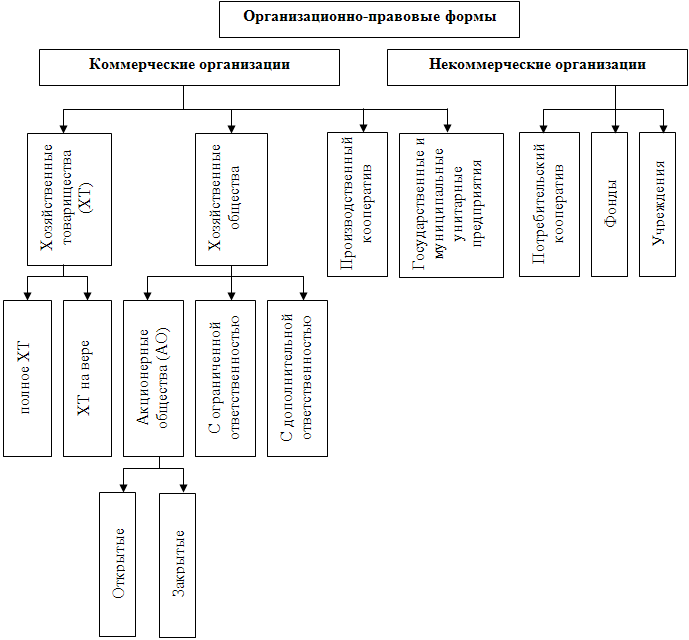 Приложение 2Тест1. Оформление бизнеса в лице частного предпринимателя представляет собой: ________________________________________________________________________2. При создании ООО возможность объединить усилия несколько человек______________________________________________________________________3. Сегодняшнее законодательство не обязывает частных предпринимателей_____________________________________________________________________4. Независимо от того, в какую налоговую инспекцию обратился будущий бизнесмен с целью открытия ИП, отчётность необходимо вести______________________________________________________________________5. При открытии ООО в отличии от ИП необходимо______________________________________________________________________6. За неуплату налогов, нарушения деятельности, долги перед работниками каждый предприниматель отвечает_________________________________________________7. Юридические лица-организации имеют возможность в отчётности указать уменьшенный размер налоговой базы, в то время как ИП снизить налоговое бремя подобным образом________________________________________________________8. Для ИП действующим законодательством предусмотрена______________________________________________________________________9. В ООО ответственность в пределах______________________________________________________________________10. Высокие штрафы и ответственность в ООО затрагивают______________________________________________________________________Приложение 3ООО или ИП – что выбрать предпринимателю?Для решения вопроса, что лучше ООО или ИП, рекомендуется еще раз оценить для себя эти две правовые формы:1. Момент регистрации и организационных вопросов на начальной стадии.2. Изучить требования относительно налоговых режимов и отчетности для ИП и ООО относительно конкретной деятельности, которой собирается заниматься предприниматель.3. Просчитать реальные способы получения прибыли, инвестиций, престижа.4. Рассмотреть льготные условия, предусмотренные в данном году как для ИП, так и для ООО.5. Оценить затраты на возможную ликвидацию, а также уровень ответственности ООО и ИП в отдельности.Учитывая перечисленные плюсы и минусы ИП, прежде чем принять решение об открытии ООО либо регистрации частного предпринимательства, рекомендуется детально изучить вопрос налогообложения. Для каждой отдельной деятельности предусмотрены конкретные размеры выплат по налогам. Исходя из уровня затрат на них, возможных рисков по убыткам, следует принимать окончательное решение о выборе организационно-правовой формы бизнеса.Этап урокаВремя минЦельСодержание учебногоматериалаМетоды 
и приемы работыФОУДДеятельность педагогаДеятельность обучающихся1. Организационный2Проверка явки и готовности обучающихся к уроку, их настрой на работу.–––Приветствует обучающихся, проверяет их готовность к уроку.Приветствуют педагога, дежурный докладывает о явке обучающихся и готовности группы к уроку.2. Постановка темы, целей занятия и мотивация целевого компонента3Подведение обучающихся к формулированию темы, целей и мотивации урока.Обучающиеся формулируют тему и цели урока.Наблюдение, объяснение.ФОрганизует диалог с обучающимися, в ходе которого проверяет правильность формулировки темы и целей урока.Формулируют тему и цели урока.3. Изучение нового материала.15Подведение обучающихся к изучению новой темы. Закрепление старого материала и освоение новых определений и понятий в сопровождении презентации, представленной на экране.Фронтально- групповая работа.Ф, ГПобуждает к высказываниям своего мнения и координирует работу обучающихся по новому материалу.Конспектируют определение в тетради. Представители групп выступают с заранее подготовленными сообщениями.3. Изучение нового материала.5Интерактивная физразгрузка.Проверка внимательности обучающихся при изучении нового материала.Фронтально- групповая работа.Ф, ГПерекрестный опрос обучающихся.Высказывают свое мнение.4. Закрепление нового материала7Проверка уровня знаний по изученной теме.Выполнение тестовых заданий по данной теме.Фронтально- групповая работа.Ф, ГОрганизует работу с обучающимися, в ходе которого осуществляется закрепление знания по теме урока.Выполняют тестовые задания по новой теме.Осуществляют самоконтроль выполненных тестовых заданий.5. Рефлексия2Оценка уровня успешности изученной темы.Самоанализ деятельности обучающихся и ее результат. Фронтальная работа.ФПросит определить свое мнение о организационно-правовой форме организации.Обучающиеся подходят к столу, стоят контейнеры с надписями «ИП» и «ООО». Жетон и бросают в выбранный ими контейнер.6. Подведение итогов урока3Определение уровня достижения целей урока.На экране вопросы для проверки уровня освоения обучающимися материала по изученной теме. Интерактивный.ФЗадает вопросы, направленные на выявление достижения целей урока. Отвечают на вопросы. Делают выводы о достижении целей урока. Подводят итоги деятельности.7. Домашнее задание1Предлагает повторить для закрепления материал.На экране представлено домашнее задание.Самостоятельная работа.ИДаёт комментарии к выполнению домашнего задания.Записывают задание в тетради. Задают вопросы.